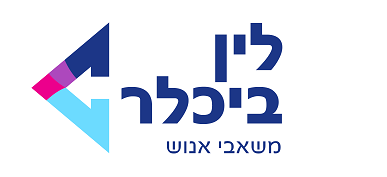 אלי ישראלירחוב הרצל 5 , קריית שמונה, eli@gmail.com ,050-52525252 תמציתבעל ניסיון בתפקיד חשמלאי ראשי והתקנת כל סוגי תקשורת.גישה משימתית ושיטתית מאורגנת, מחויבות לביצועים ולתוצאות איכותיות.ניסיון תעסוקתי:2019- היום: מפקח  פרויקט חשמול בחברת ACDCביצוע בדיקות חשמל ותקשורת ע"פ תכנית הנדסית.פיקוח על ביצוע פרויקט לפי תכנית.2017 – 2019: הנדסאי חשמל ובקרת מבנה במרכז לוגיסטי "אדמות"אחריות על כל מערך החשמל, כולל מערכות על-פסק.בניית תכנית עבודה של תחזוקה מונעת ושבר.ניהול קבלני משנה, כולל  מתן הצעות מחיר ופיקוח על עבודה.2017-2011: ראש צוות בתחזוקת מערכות איתות אלקטרוניות חברת "שלמה הנדסה"       אחראי על ביצוע פרויקטים, חיבור, תחזוקה ופתרון תקלות של אלמנטים ומערכות אלקטרוניות.התקנת סיב אופטי.ניהול צוות עובדים ואחראיות על קבלני משנה בתשתיות תקשורת וחשמל בשטח.2011-2010: אחראי על חשמלאי אחזקה חברת "שלמה הנדסה"אחראיות על תפעול מערכות חשמל.מתן שרותי אחזקה למבני החברה הפזורים ברחבי הארץ.2009-2010: חשמלאי מוסמך וטכנאי במפעל "דלתוקס"מתן תמיכה בתחום הטכני, תחזוקה ופתרון תקלות במפעל.בדיקה של ארקה ומניעת התחשמלות, התקנות וחיבור מכונות.איתור ופתרון תקלות.בניה חשמלית של גופי תאורה.2009-2000: טכנאי שרות ומכירות בחברת "XXX"התקנות חדשות וכן מתן שרות ופתרון תקלות בבית לקוח.שימור לקוחות קיימים. עזרה בתכנון פרויקטים של תשתיות.מכירת מוצרים ושירותים נלווים.השכלה: 2004-2003  קורסים של office .2002-1999  הנדסאי חשמל ב"מכללת תל חי".1995-1992  בגרות מלאה + תעודה טכנולוגית- תיכון עמל א' עפולה.    שרות צבאי:    1996-1999: אלחוטן ראשי של חטיבת הנח"לשפות: ספרדית – שפת אם | עברית – רמת שפת אם | אנגלית – רמה גבוהה. יישומי מחשב: שליטה מלאה ביישומיOffice , דוא"ל ואינטרנט.             ** המלצות תינתנה עפ"י דרישה.